Expectation and variance of a random variable Let be a random variable with the following probability distribution: 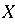 Find the expectation and variance of .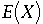 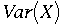 Value of 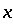 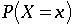 40.3050.0560.2070.3080.1090.05